ΕΝΗΜΕΡΩΣΗ ΣΤΟΙΧΕΙΩΝ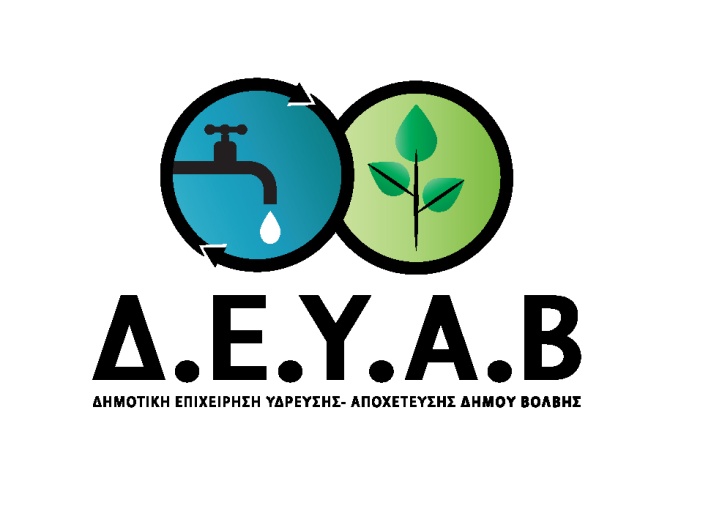 